МБОУ Бобровская СОШ № 2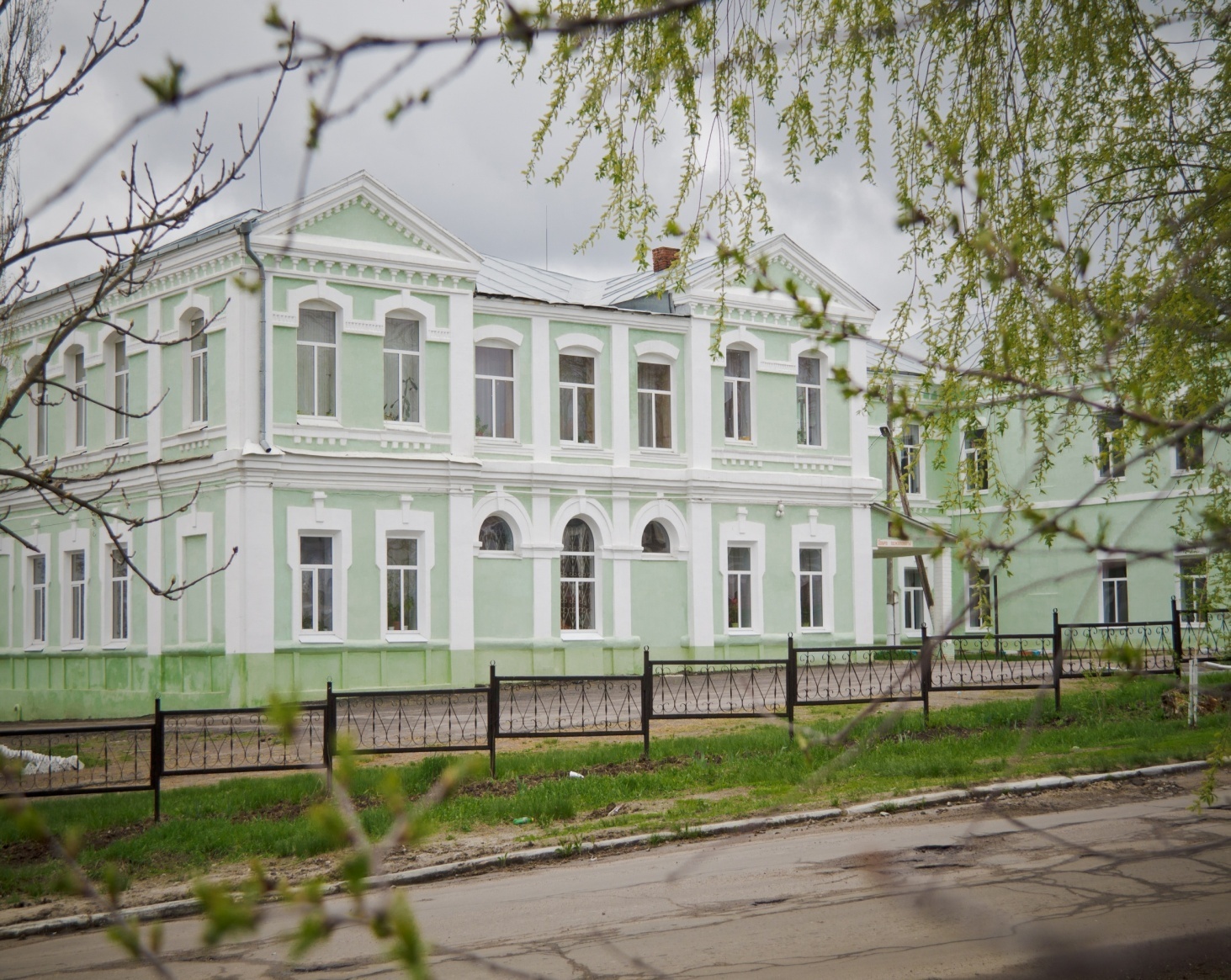 САМООБСЛЕДОВАНИЕ МБОУ БОБРОВСКАЯ СОШ №2ЗА 2017-2018 УЧЕБНЫЙ ГОД	г. БобровСамообследование  образовательной деятельности муниципального бюджетного  общеобразовательного учреждения Бобровская средняя общеобразовательная школа №2 содержит информацию об основных результатах деятельности за 2017- 2018  учебный год.     Информация, представленная в обследовании, является достоверной, отражает реальное состояние развития школы в 2017-2018 учебном году. ОБЩАЯ ХАРАКТЕРИСТИКА ШКОЛЫ        В своей деятельности школа руководствуется законодательством Российской Федерации, в том числе законом РФ «Об образовании», Типовым положением об общеобразовательном  учреждении в Российской Федерации, нормативными правовыми актами органов местного самоуправления, решениями органов управления образованием всех уровней, договором с учредителем,  Уставом и правовыми локальными актами школы. Деятельность Школы строится на принципах демократии и гуманизма, светского характера образования, приоритета общечеловеческих ценностей, жизни и здоровья человека, свободного развития личности, воспитания гражданственности. За отчётный период общая численность учащихся школы составляет  893 человек, из них численность учащихся по образовательной программе начального общего образования -  389 человек, численность учащихся по образовательной программе основного общего образования - 410, численность учащихся по образовательной программе среднего общего образования-94. Из них численность учащихся, успевающих на 4 и 5 по результатам промежуточной аттестации, составляет 321 человек. По окончании  учебного года  в итоговой аттестации приняли участие 9 и 11 классы. В 9 классах средний балл по русскому языку- 31, 34; по математике- 14, 46. В 11 классе средний балл по русскому языку- 67,92 балла, по математике- 44 баллов. В школе обучается большое количество одарённых детей, принимающих активное участие в олимпиадах и конкурсах различного уровня.Достижения учащихся на муниципальном уровнеДостижения на региональном уровнеДостижения на федеральном уровне Педагогический коллектив школы составляют высококвалифицированные специалисты. Из них с первой категорией – 48 %,  с высшей - 41%, средний возраст которых составляет 35-40 лет.  А также в возрасте до 30 лет -10,9% и от 55 лет -20%. В среднем педагогический стаж работников составляет 20 лет. При этом есть работники со стажем свыше 30 лет -25% и до 5 лет-3,6%.Школа полностью оснащена современным оборудованием для осуществления инновационной деятельности. В школе созданы благоприятные условия для обучения детей и для занятия внеурочной деятельности. Организован кружок «ЮИД-зелёный свет», оборудована открытая  площадка для занятий спортом. Также в школе оборудовано два кабинета с персональными компьютерами для обучения учащихся. При этом 100% детей имеют возможность пользоваться широкополосным Интернетом и средствами сканирования и распознавания текстов. В школе имеется медиатека для проведения видеоконференций, вебинаров и осуществления сетевого взаимодействия с другими школами и вузами городов России.ПОКАЗАТЕЛИ ДЕЯТЕЛЬНОСТИОБЩЕОБРАЗОВАТЕЛЬНОЙ ОРГАНИЗАЦИИ,ПОДЛЕЖАЩЕЙ САМООБСЛЕДОВАНИЮ ЗА  2017-2018 УЧЕБНЫЙ ГОДДиректор школы:                                     О. В. АникинаПолное наименованиев соответствии с УставомМуниципальное бюджетное общеобразовательное учреждение Бобровская средняя общеобразовательная школа №2Юридический адресФактический адрес397700, Воронежская обл., город Бобров, улица Красная Печать, д.22 «А»397700,  Воронежская обл., город  Бобров,  улица Красная Печать, д.22 «А», 397700,  Воронежская обл., г. Бобров,  ул. III Интернационала, 25.ТелефонФакс(47350)4-10-98;      (47350)4-12-50(47350) 4-13-33,Е-mailbshcola2@mail.ruСайтwww. bobrovskaya2.shkola.hc.ruУчредительОтдел образования Бобровского муниципального районаОрганизационно-правовая формаМуниципальное  учреждениеРегистрационное свидетельствоСвидетельство о государственной аккредитации Рег. № ИН - 0986 от 30 марта 2012года. ЛицензияСерия А  № 305482. Рег. номер И-2923  от 20 апреля 2012 года. Сведения о руководителях школыДиректор школы:  Аникина Ольга Викторовна
Тел. 8(47350)4-13-33. Зам. директора по УВР: Овчинникова Полина Михайловна Тел. 8(47350) 4-10-98. Зам. директора УВР в начальной школе:Резник Ирина Николаевна.
Тел. 8(47350) 4-12-50. Зам. директора по научно-методической работе:Корикова Марина Александровна Тел. 8(47350) 4-10-98.Пономарева Римма Владимировна Зам. директора по  воспитательной работе: Григорьева Жаннета Васильевна, Ульвачёва Светлана Сергеевна Тел. 8(47350) 4-10-98. Председатель УС:  Дубачев Роман Александрович.
Тел. 8(47350) 4 -36-03№Ф.И участникаКонкурсыРезультат1Шадрина ДарьяРайонный конкурс « Моя малая родина: природа, культура, этнос»II место2Ульвачева ВалерияРайонный этап Всероссийского конкурса «Подрост»I место3Тогушов ВладимирРайонный заочный конкурс водных проектов старшеклассниковI место4Ждамарова ЕкатеринаРайонный конкурс юных исследователей окружающей средыI место5Ульвачева ВалерияРайонный конкурс юных исследователей окружающей средыII место6Ждамарова ЕкатеринаРайонная краеведческая конференция «Край родной»II место7Колмыкова МарияРайонная краеведческая конференция «Край родной»Сертификат участника8Шадрина ДарьяРайонная краеведческая конференция «Край родной»Сертификат участника9Воротягина ЕкатеринаРайонная краеведческая конференция «Край родной»III место10Мельникова ВикторияРайонный конкурс «Живая классика»Победитель11Шошин АлександрРайонный конкурс «Живая классика»Сертификат участника12Божененко ПолинаРайонный конкурс «Живая классика»Победитель13Строгонова ЕлизаветаРайонный конкурс «Литературный лабиринт»Победитель№Ф.И участникаКонкурсы, конференции, олимпиадыРезультат1Ульвачева ВалерияОбластной эколого-биологический конкурс «Юные исследователи природы – родному краю»Победитель2Шадрина ДарьяРегиональная конференция школьников «Молодые исследователи Черноземья» Диплом II степени3Кориков ГлебРегиональная конференция школьников «Молодые исследователи Черноземья» Диплом II степени,4Епанчинцев ВладиславРегиональная конференция школьников «Молодые исследователи Черноземья» Диплом участника5Караханова ТамилаРегиональная конференция школьников «Молодые исследователи Черноземья» Диплом участника6Прудникова ЮлияРегиональная конференция школьников «Молодые исследователи Черноземья» Диплом участника7Синюкова МарияРегиональная конференция школьников «Молодые исследователи Черноземья» Диплом участника8Ульвачева ВалерияРегиональная конференция школьников «Молодые исследователи Черноземья» -2017Диплом I степени9Тогушов ВладимирРегиональная конференция школьников «Молодые исследователи Черноземья» Диплом III степени10Фёдоров АртёмРегиональная конференция школьников «Молодые исследователи Черноземья» Диплом участника11Караханова ТамилаРегиональная конференция школьников «Молодые исследователи Черноземья» Диплом участника12Петренко ЮрийРегиональный этап Всероссийского конкурса исследовательских работ и творческих проектов дошкольников и младших школьников «Я – исследователь»Диплом победителя13Шиндер АлексейРегиональный этап Всероссийского конкурса исследовательских работ и творческих проектов дошкольников и младших школьников «Я – исследователь»Диплом победителя14Кориков ГлебРегиональный этап Всероссийского конкурса исследовательских работ и творческих проектов дошкольников и младших школьников «Я – исследователь»Диплом победителя15Гергель ЕгорРегиональный этап Всероссийского конкурса исследовательских работ и творческих проектов дошкольников и младших школьников «Я – исследователь»Диплом лауреата I степени16Ищенко ЮлияРегиональный этап Всероссийского конкурса исследовательских работ и творческих проектов дошкольников и младших школьников «Я – исследователь»Диплом лауреатаIII степени17Захарова Александра32 конференция научного общества учащихся  ВГУПочётная грамота18Ульвачева Валерия32 конференция научного общества учащихся ВГУСертификат участника19Новикова Лилия32 конференция научного общества учащихся ВГУСертификат участника20Прудникова Юлия32 конференция научного общества учащихся ВГУСертификат участника21Тогушов ВладимирРегиональная конференция «Киселевские чтения XV» по математике, физике и химииДиплом I степени22Новикова  ЛилияРегиональная конференция «Киселевские чтения XV» Диплом III степени23Синюкова МарияРегиональная конференция «Киселевские чтения XV» по математике, физике и химииДиплом II степени24Епанчинцев ВладиславРегиональная конференция «Киселевские чтения XV» по математике, физике и химииДиплом I степени25Шадрина ДарьяРегиональная конференция «Киселевские чтения XV» по математике, физике и химииДиплом I степени26Авдеев АлександрРегиональная конференция «Киселевские чтения XV» по математике, физике и химииФиналист27Попов АртёмРегиональная конференция «Киселевские чтения XV» по математике, физике и химииСертификат участника28Колмыкова МарияРегиональная конференция «Киселевские чтения XV» по математике, физике и химииСертификат участника29Прудникова ЮлияРегиональная конференция «Киселевские чтения XV» по математике, физике и химииСертификат участника30Баяндина СофьяКонкурс детского изобразительного творчества им. Е.А. Киселевой в рамках региональной конференции «Киселевские чтения XV»Лауреат III степени31Котова АннаКонкурс детского изобразительного творчества им. Е.А. Киселевой в рамках региональной конференции «Киселевские чтения XV»Лауреат III степени32Смирнова ЮлияРегиональная конференция «Киселевские чтения XV» по математике, физике и химииДиплом II степени33Лискина ИринаОбластной конкурс «Самый грамотный»Сертификат участника34Лубкова АринаОбластной конкурс «Самый грамотный»Сертификат участника35Уляшина ВалерияОбластной конкурс «Самый грамотный»Сертификат участника36Воротягина ЕкатеринаКонкурс на соискание Общественной региональной премии «Золотой лев – 2018»Грамота 37Ждамарова ЕкатеринаКонкурс на соискание Общественной региональной премии «Золотой лев – 2018»Грамота38Тогушов ВладимирКонкурс на соискание Общественной региональной премии «Золотой лев – 2018»Грамота39Ульвачева ВалерияКонкурс на соискание Общественной региональной премии «Золотой лев – 2018»Грамота40Федоров АртемМежрегиональный робототехнический фестиваль «Робоарт-2018»Диплом III степени41Артемьев ВладимирМежрегиональный робототехнический фестиваль «Робоарт-2018»Сертификат участника42Тогушов ВладимирМежрегиональный робототехнический фестиваль «Робоарт-2018»Сертификат участника43Ждамарова ЕкатеринаОбластной конкурс «Моя малая родина: природа, культура, этнос -2018»Сертификат44Тогушов ВладимирX Региональная научно- практическая конференция «От любви к природе – к культуре природопользования»Грамота за I место45Баяндина СофьяVII Молодежный инновационный форум Воронежской области Диплом46Гиголаева МарияVII Молодежный инновационный форум Воронежской областиДиплом47Колмыкова ЕкатеринаVII Молодежный инновационный форум Воронежской областиДиплом48Голикова АннаVII Молодежный инновационный форум Воронежской областиДиплом49Баяндина СофьяVII Молодежный инновационный форум Воронежской областиСертификат50Концов ДенисVII Молодежный инновационный форум Воронежской областиСертификат51Маркович ДианаVII Молодежный инновационный форум Воронежской областиСертификат52Батчикова ВикторияVII Молодежный инновационный форум Воронежской областиСертификат53Ждамарова ЕкатеринаVII Молодежный инновационный форум Воронежской областиСертификат54Шадрина ДарьяVII Молодежный инновационный форум Воронежской областиСертификат55Тогушова АнастасияVII Молодежный инновационный форум Воронежской областиСертификат56Ульвачева ВалерияVIII Воронежский областной конкурс юных исследователей в области химии, физики, информатики «Дерзай быть мудрым!»Сертификат57Вострикова АнастасияVIII Воронежский областной конкурс юных исследователей в области химии, физики, информатики «Дерзай быть мудрым!»Диплом за I место58Ткачёва НатальяVIII Воронежский областной конкурс юных исследователей в области химии, физики, информатики «Дерзай быть мудрым!»Сертификат59Караханова ТамилаVIII Воронежский областной конкурс юных исследователей в области химии, физики, информатики «Дерзай быть мудрым!»Сертификат60Шадрина ДарьяVII Воронежский областной конкурс юных исследователей в области химии, физики, информатики «Дерзай быть мудрым!»Сертификат61Прудникова ЮлияVII Воронежский областной конкурс юных исследователей в области химии, физики, информатики «Дерзай быть мудрым!»Специальный приз жюри62Смирнова МарияVII Воронежский областной конкурс юных исследователей в области химии, физики, информатики «Дерзай быть мудрым!»Сертификат63Фёдоров АртёмVII Воронежский областной конкурс юных исследователей в области химии, физики, информатики «Дерзай быть мудрым!»Сертификат64Ждамарова ЕкатеринаVII Воронежский областной конкурс юных исследователей в области химии, физики, информатики «Дерзай быть мудрым!»Диплом III степени65Рыжих ПавелРегиональный этап Всероссийского конкурса сочиненийПобедитель66Кориков ГлебРегиональный конкурс «Юннат»Победитель67Гергель ЕгорРегиональный конкурс «Юннат»Лауреат68Ульвачёва ВалерияРегиональный конкурс «Подрост»Лауреат69Баяндина СофьяОбластной конкурс «Великая забытая война»Лауреат70Дедикова Екатерина14региональная творческая олимпиадаСертификат участника71Надтока Юлия14региональная творческая олимпиадаСертификат участника72Лискина ИринаРегиональная олимпиада по русскому языку, ВГПУ 2 место73Маркович ДианаРегиональная олимпиада по истории, ВГПУСертификат участника74Гергель ЕгорРегиональный конкурс исследовательских работ младших школьников «Будь экспериментатором!»1 место75Кориков ГлебРегиональный конкурс исследовательских работ младших школьников «Будь экспериментатором!»Лауреат76Ульвачёва ЕвгенияРегиональный конкурс исследовательских работ младших школьников «Будь экспериментатором!»1 место77Новиков НикитаРегиональный конкурс исследовательских работ младших школьников «Будь экспериментатором!»3 место78Мягкова ВикторияРегиональный конкурс исследовательских работ младших школьников «Будь экспериментатором!»1 место79Авдеев АлексейРегиональный конкурс исследовательских работ младших школьников «Будь экспериментатором!»Участник80Ищенко ЮлияРегиональный конкурс исследовательских работ младших школьников «Будь экспериментатором!»2 место81Лукьянов ИванРегиональный конкурс исследовательских работ младших школьников «Будь экспериментатором!»Участник82Вольваков НикитаРегиональный конкурс исследовательских работ младших школьников «Будь экспериментатором!»Участник83Шиндер АлексейРегиональный конкурс исследовательских работ младших школьников «Будь экспериментатором!»1 место84Крейдин АлександрРегиональный конкурс исследовательских работ младших школьников «Будь экспериментатором!»3 место85Филимонов ИванРегиональный конкурс исследовательских работ младших школьников «Будь экспериментатором!»Участник86Брудный АртёмРегиональный конкурс исследовательских работ младших школьников «Будь экспериментатором!»Участник87Коровин СергейРегиональный конкурс исследовательских работ младших школьников «Будь экспериментатором!»Участник88Вышлова ЕкатеринаРегиональный конкурс исследовательских работ младших школьников «Будь экспериментатором!»Участник89Петренко ЮрийРегиональный конкурс исследовательских работ младших школьников «Будь экспериментатором!»3 место90Мухина АнастасияРегиональный конкурс исследовательских работ младших школьников «Будь экспериментатором!»Участник91Леднева КристинаРегиональный конкурс исследовательских работ младших школьников «Будь экспериментатором!»3 место92Шадрина ДарьяРегиональная прикладная олимпиада школьников «Будущие инженерные кадры Черноземья»Победитель93Караханова ТамилаРегиональная прикладная олимпиада школьников «Будущие инженерные кадры Черноземья»Призёр94Епанчинцев ВладиславРегиональная прикладная олимпиада школьников «Будущие инженерные кадры Черноземья»Призёр95Прудникова ЮлияРегиональная прикладная олимпиада школьников «Будущие инженерные кадры Черноземья»Призёр96Смирнова МарияРегиональная прикладная олимпиада школьников «Будущие инженерные кадры Черноземья»Призёр97Божененко ПолинаРегиональный конкурс «Живая классика»Участник98Учащиеся 8 классов6 региональный молодёжный форум «Интернет и мы»Участники99Караханова ТамилаКонкурс научно –технического творчества « Дорога в будущее»Победитель100Строгонова ЕлизаветаРегиональный конкурс «Литературный лабиринт»Победитель101Белинская ЯнаРегиональная олимпиада по краеведению2 место102Баяндина Софья15 региональная творческая олимпиада, ВГПУПобедитель103Тогушова Анастасия15 региональная творческая олимпиада, ВГПУУчастник№Ф. И. участникаКонкурсы, конференции, олимпиадыРезультат1Кориков ГлебВсероссийский заочный конкурс «Юный исследователь»Лауреат I степени2Новиков НикитаВсероссийский заочный конкурс «Юный исследователь»Лауреат I степени3Авдеев АлексейВсероссийский заочный конкурс «Юный исследователь»Лауреат I степени4Никишина ВалерияВсероссийский заочный конкурс «Юный исследователь»Лауреат II степени5Лукьянов ИванВсероссийский заочный конкурс «Юный исследователь»Лауреат II степени6Ульвачева ЕвгенияВсероссийский заочный конкурс «Юный исследователь»Лауреат II степени7Шадрина ДарьяВсероссийский конкурс региональных молодежных проектов «Система приоритетов»Победитель8Синюкова МарияВсероссийский конкурс региональных молодежных проектов «Система приоритетов»Диплом9Загонова ОксанаВсероссийский конкурс студентов и школьников  «Поколение NEXT»Сертификат10Кориков ГлебВсероссийский конкурс студентов и школьников  «Поколение NEXT»Сертификат11Шадрина ДарьяВсероссийский конкурс студентов и школьников  «Поколение NEXT»Сертификат12Ждамарова ЕкатеринаВсероссийский конкурс студентов и школьников  «Поколение NEXT»Сертификат13Караханова ТамилаВсероссийский конкурс студентов и школьников  «Поколение NEXT»Сертификат14Лискина Ирина4 Всероссийский культурно –образовательный проект «Петербургский читательский форум»,г. Санкт -ПетербургПобедитель15Шадрина ДарьяИнженерно- конструкторская школа «Лифт в будущее»Диплом победителя16Синюкова МарияИнженерно- конструкторская школа «Лифт в будущее»Диплом победителя17Шадрина ДарьяВсероссийский конкурс научно –исследовательских работ обучающихся общеобразовательных организаций им. Д.И.МенделееваПобедитель18Епанчинцев ВладиславВсероссийский конкурс научно –исследовательских работ обучающихся общеобразовательных организаций им. Д.И.МенделееваДиплом финалиста19Прудникова ЮлияВсероссийский конкурс научно –исследовательских работ обучающихся общеобразовательных организаций им. Д.И.МенделееваДиплом финалиста20Иванова ЯнаВсероссийский фестиваль творческих открытий и  инициатив «Леонардо»Диплом финалиста21Кислицына ЕлизаветаВсероссийский фестиваль творческих открытий и инициатив «Леонардо»Грамота финалиста22Ждамарова ЕкатеринаВсероссийский фестиваль творческих инициатив «Леонардо»Грамота финалиста23Кориков ГлебВсероссийский фестиваль творческих инициатив «Леонардо»Грамота финалиста24Новиков НикитаВсероссийский фестиваль творческих открытий и инициатив «Леонардо»Грамота финалиста25Авдеев АлексейВсероссийский фестиваль творческих открытий и инициатив «Леонардо»Грамота финалиста26Роженцева ЮлияВсероссийский фестиваль творческих открытий и инициатив «Леонардо»Грамота финалиста27Уляшина ВалерияВсероссийский фестиваль творческих открытий и инициатив «Леонардо»Грамота финалиста28Петренко ЮрийВсероссийский фестиваль творческих открытий и инициатив «Леонардо»Грамота финалиста29Новикова ЛилияВсероссийский фестиваль творческих открытий и инициатив «Леонардо»Грамота финалиста30Кориков ГлебМАН«Интеллект будущего», Рождественский фестиваль конкурса «Юный исследователь» , г.  ОбнинскПобедитель31Ульвачева ЕвгенияМАН«Интеллект будущего», Рождественский фестиваль конкурса «Юный исследователь» , г.  ОбнинскI место32Ульвачева ВалерияВсероссийский заочный конкурс «Шаги в науку»Победитель33Захарова АлександраВсероссийский заочный конкурс «Шаги в науку»II место34Захарова АлександраВсероссийский конкурс юношеский исследовательских работ им. В.И. Вернадского для 5-7 классов «Тропой открытий В.И. ВернадскогоПобедитель35Кориков ГлебВсероссийский конкурс юношеский исследовательских работ им. В.И. Вернадского «Я – исследователь»Лауреат36Иванова Яна13Всероссийская Бурденковская студенческая научная конференцияДиплом I степени37Ждамарова Екатерина13Всероссийская Бурденковская студенческая научная конференцияСертификат участника38Ульвачева Валерия4 Всероссийский конкурс исследовательских проектов, выполненных школьниками и студентами при научном консультировании учёных Международной ассоциации строительных вузовПобедитель39Тогушов Владимир4 Всероссийский конкурс исследовательских проектов, выполненных школьниками и студентами при научном консультировании учёных Международной ассоциации строительных вузовII местоN п/пПоказателиЕдиница измерения1.Образовательная деятельность1.1Общая численность учащихся8931.2Численность учащихся по образовательной программе начального общего образования3891.3Численность учащихся по образовательной программе основного общего образования4101.4Численность учащихся по образовательной программе среднего общего образования941.5Численность/удельный вес численности учащихся, успевающих на "4" и "5" по результатам промежуточной аттестации, в общей численности учащихся321/43/%1.6Средний балл государственной итоговой аттестации выпускников 9 класса по русскому языку31,341.7Средний балл государственной итоговой аттестации выпускников 9 класса по математике14,461.8Средний балл единого государственного экзамена выпускников 11 класса по русскому языку67,92 1.9Средний балл единого государственного экзамена выпускников 11 класса по математике441.10Численность/удельный вес численности выпускников 9 класса, получивших неудовлетворительные результаты на государственной итоговой аттестации по русскому языку, в общей численности выпускников 9 класса01.11Численность/удельный вес численности выпускников 9 класса, получивших неудовлетворительные результаты на государственной итоговой аттестации по математике, в общей численности выпускников 9 класса01.12Численность/удельный вес численности выпускников 11 класса, получивших результаты ниже установленного минимального количества баллов единого государственного экзамена по русскому языку, в общей численности выпускников 11 класса01.13Численность/удельный вес численности выпускников 11 класса, получивших результаты ниже установленного минимального количества баллов единого государственного экзамена по математике, в общей численности выпускников 11 класса01.14Численность/удельный вес численности выпускников 9 класса, не получивших аттестаты об основном общем образовании, в общей численности выпускников 9 класса01.15Численность/удельный вес численности выпускников 11 класса, не получивших аттестаты о среднем общем образовании, в общей численности выпускников 11 класса01.16Численность/удельный вес численности выпускников 9 класса, получивших аттестаты об основном общем образовании с отличием, в общей численности выпускников 9 класса3/5%1.17Численность/удельный вес численности выпускников 11 класса, получивших аттестаты о среднем общем образовании с отличием, в общей численности выпускников 11 класса4/8.1 %1.18Численность/удельный вес численности учащихся, принявших участие в различных олимпиадах, смотрах, конкурсах, в общей численности учащихся124/16%1.19Численность/удельный вес численности учащихся - победителей и призеров олимпиад, смотров, конкурсов, в общей численности учащихся, в том числе:245/30%1.19.1Регионального уровня120/14,4 %1.19.2Федерального уровня105/13%1.19.3Международного уровня20/2,4%1.20Численность/удельный вес численности учащихся, получающих образование с углубленным изучением отдельных учебных предметов, в общей численности учащихся74/8,9 %1.21Численность/удельный вес численности учащихся, получающих образование в рамках профильного обучения, в общей численности учащихся28/3,38 %1.22Численность/удельный вес численности обучающихся с применением дистанционных образовательных технологий, электронного обучения, в общей численности учащихся1/0,12%1.23Численность/удельный вес численности учащихся в рамках сетевой формы реализации образовательных программ, в общей численности учащихся01.24Общая численность педагогических работников, в том числе:551.25Численность/удельный вес численности педагогических работников, имеющих высшее образование, в общей численности педагогических работников53/96%1.26Численность/удельный вес численности педагогических работников, имеющих высшее образование педагогической направленности (профиля), в общей численности педагогических работников53/96%1.27Численность/удельный вес численности педагогических работников, имеющих среднее профессиональное образование, в общей численности педагогических работников0 %1.28Численность/удельный вес численности педагогических работников, имеющих среднее профессиональное образование педагогической направленности (профиля), в общей численности педагогических работников2/3,8%1.29Численность/удельный вес численности педагогических работников, которым по результатам аттестации присвоена квалификационная категория, в общей численности педагогических работников, в том числе:49/89%1.29.1Высшая23/ 41%1.29.2Первая26/ 48%1.30Численность/удельный вес численности педагогических работников в общей численности педагогических работников, педагогический стаж работы которых составляет:1.30.1До 5 лет2/3,6 %1.30.2Свыше 30 лет14/25 %1.31Численность/удельный вес численности педагогических работников в общей численности педагогических работников в возрасте до 30 лет8/10,9 %1.32Численность/удельный вес численности педагогических работников в общей численности педагогических работников в возрасте от 55 лет11/20 %1.33Численность/удельный вес численности педагогических и административно-хозяйственных работников, прошедших за последние 5 лет повышение квалификации/профессиональную переподготовку по профилю педагогической деятельности или иной осуществляемой в образовательной организации деятельности, в общей численности педагогических и административно-хозяйственных работников8/10,1%1.34Численность/удельный вес численности педагогических и административно-хозяйственных работников, прошедших повышение квалификации по применению в образовательном процессе федеральных государственных образовательных стандартов, в общей численности педагогических и административно-хозяйственных работников55/69 %2.Инфраструктура2.1Количество компьютеров в расчете на одного учащегося12.2Количество экземпляров учебной и учебно-методической литературы из общего количества единиц хранения библиотечного фонда, состоящих на учете, в расчете на одного учащегося202.3Наличие в образовательной организации системы электронного документооборотада2.4Наличие читального зала библиотеки, в том числе:да2.4.1С обеспечением возможности работы на стационарных компьютерах или использования переносных компьютеровда2.4.2С медиатекойда2.4.3Оснащенного средствами сканирования и распознавания текстовда2.4.4С выходом в Интернет с компьютеров, расположенных в помещении библиотекида2.4.5С контролируемой распечаткой бумажных материаловда2.5Численность/удельный вес численности учащихся, которым обеспечена возможность пользоваться широкополосным Интернетом (не менее 2 Мб/с), в общей численности учащихся100 %2.6Общая площадь помещений, в которых осуществляется образовательная деятельность, в расчете на одного учащегося4,46 кв. м